12. Tarragon/鼠尾草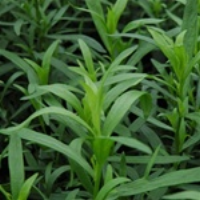 14. Begonia/秋海棠13. Calendula/金盏花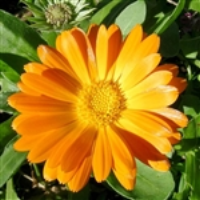 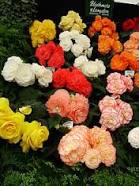 15. Coleus/锦紫苏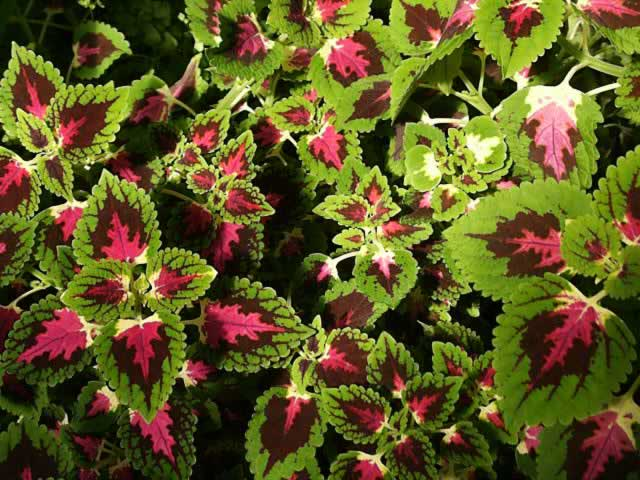 16/17. Marigolds /万寿菊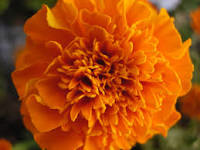 18. Petunia/矮牵牛花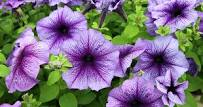 19. Salvia/鼠尾草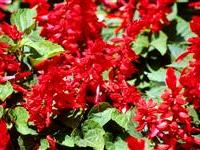 